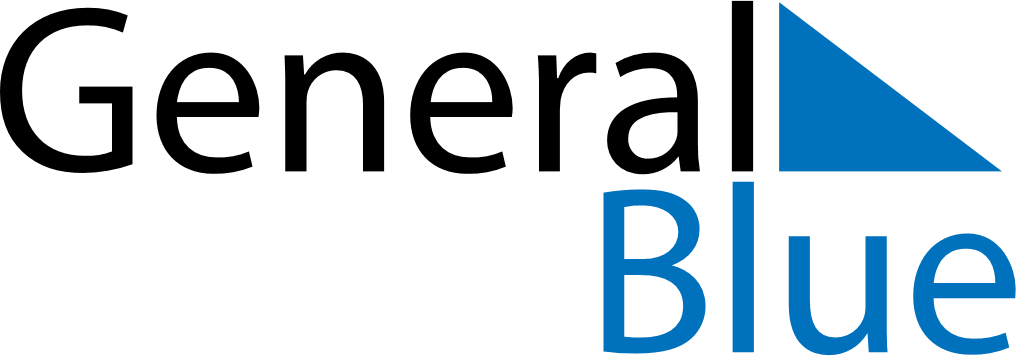 May 2024May 2024May 2024May 2024May 2024May 2024Fayzobod, Republican Subordination, TajikistanFayzobod, Republican Subordination, TajikistanFayzobod, Republican Subordination, TajikistanFayzobod, Republican Subordination, TajikistanFayzobod, Republican Subordination, TajikistanFayzobod, Republican Subordination, TajikistanSunday Monday Tuesday Wednesday Thursday Friday Saturday 1 2 3 4 Sunrise: 5:25 AM Sunset: 7:14 PM Daylight: 13 hours and 48 minutes. Sunrise: 5:24 AM Sunset: 7:15 PM Daylight: 13 hours and 50 minutes. Sunrise: 5:23 AM Sunset: 7:16 PM Daylight: 13 hours and 53 minutes. Sunrise: 5:21 AM Sunset: 7:17 PM Daylight: 13 hours and 55 minutes. 5 6 7 8 9 10 11 Sunrise: 5:20 AM Sunset: 7:18 PM Daylight: 13 hours and 57 minutes. Sunrise: 5:19 AM Sunset: 7:18 PM Daylight: 13 hours and 59 minutes. Sunrise: 5:18 AM Sunset: 7:19 PM Daylight: 14 hours and 1 minute. Sunrise: 5:17 AM Sunset: 7:20 PM Daylight: 14 hours and 3 minutes. Sunrise: 5:16 AM Sunset: 7:21 PM Daylight: 14 hours and 5 minutes. Sunrise: 5:15 AM Sunset: 7:22 PM Daylight: 14 hours and 7 minutes. Sunrise: 5:14 AM Sunset: 7:23 PM Daylight: 14 hours and 8 minutes. 12 13 14 15 16 17 18 Sunrise: 5:13 AM Sunset: 7:24 PM Daylight: 14 hours and 10 minutes. Sunrise: 5:12 AM Sunset: 7:25 PM Daylight: 14 hours and 12 minutes. Sunrise: 5:11 AM Sunset: 7:26 PM Daylight: 14 hours and 14 minutes. Sunrise: 5:10 AM Sunset: 7:27 PM Daylight: 14 hours and 16 minutes. Sunrise: 5:10 AM Sunset: 7:28 PM Daylight: 14 hours and 18 minutes. Sunrise: 5:09 AM Sunset: 7:29 PM Daylight: 14 hours and 19 minutes. Sunrise: 5:08 AM Sunset: 7:29 PM Daylight: 14 hours and 21 minutes. 19 20 21 22 23 24 25 Sunrise: 5:07 AM Sunset: 7:30 PM Daylight: 14 hours and 23 minutes. Sunrise: 5:06 AM Sunset: 7:31 PM Daylight: 14 hours and 24 minutes. Sunrise: 5:06 AM Sunset: 7:32 PM Daylight: 14 hours and 26 minutes. Sunrise: 5:05 AM Sunset: 7:33 PM Daylight: 14 hours and 27 minutes. Sunrise: 5:04 AM Sunset: 7:34 PM Daylight: 14 hours and 29 minutes. Sunrise: 5:04 AM Sunset: 7:34 PM Daylight: 14 hours and 30 minutes. Sunrise: 5:03 AM Sunset: 7:35 PM Daylight: 14 hours and 32 minutes. 26 27 28 29 30 31 Sunrise: 5:03 AM Sunset: 7:36 PM Daylight: 14 hours and 33 minutes. Sunrise: 5:02 AM Sunset: 7:37 PM Daylight: 14 hours and 34 minutes. Sunrise: 5:01 AM Sunset: 7:38 PM Daylight: 14 hours and 36 minutes. Sunrise: 5:01 AM Sunset: 7:38 PM Daylight: 14 hours and 37 minutes. Sunrise: 5:01 AM Sunset: 7:39 PM Daylight: 14 hours and 38 minutes. Sunrise: 5:00 AM Sunset: 7:40 PM Daylight: 14 hours and 39 minutes. 